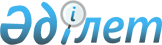 О внесении изменения в Указ Президента Республики Казахстан от 12 мая 2000 года № 392
					
			Утративший силу
			
			
		
					Указ Президента Республики Казахстан от 12 апреля 2011 года № 33. Утратил силу Указом Президента Республики Казахстан от 5 мая 2017 года № 470
      Сноска. Утратил силу Указом Президента РК от 05.05.2017 № 470.
      ПОСТАНОВЛЯЮ:
      1. Внести в Указ Президента Республики Казахстан от 12 мая 2000 года № 392 "О перечне должностей, замещаемых лицами высшего офицерского и начальствующего состава" (САПП Республики Казахстан, 2003 г., № 20, ст. 201) следующее изменение:
      в приложении 3 к вышеназванному Указу:
      строку "Первый вице-министр - генерал-лейтенант полиции" изложить в следующей редакции:
      "Министр внутренних дел - генерал-полковник полиции
      Первый вице-министр - генерал-лейтенант полиции".
      2. Настоящий Указ вводится в действие со дня подписания.
					© 2012. РГП на ПХВ «Институт законодательства и правовой информации Республики Казахстан» Министерства юстиции Республики Казахстан
				
Президент
Республики Казахстан
Н. НАЗАРБАЕВ